Annex CDiversity Monitoring Form The Civil Service is committed to recruiting, retaining and developing a workforce that at all grades reflects the diverse communities we serve. It is vital that we monitor and analyse diversity information so that we can ensure that our HR processes are fair, transparent and promote equality of opportunity for all staff. Your co-operation in providing us with accurate data will help us ensure we design and use policies and processes that attract and retain a diverse and talented workforce.Any information you provide in this form:Will be used by the Home Office and Cabinet Office for statistical purposes onlyWill not influence the assessment of your application and will not be seen by anybody directly involved in the selection processNo information will be published which allows any individual to be identified. We would appreciate your co-operation in completing this form to help us better understand how we, as an employer, ensure equality of opportunity for all.People with Disabilities: 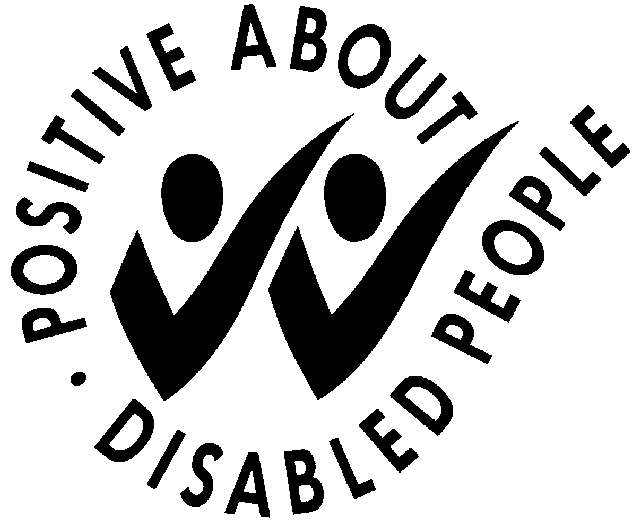 Guaranteed Interview Request Form As a member of the Employers Forum on Disability, we are committed to actively encouraging applications from people with disabilities.As part of our commitment to the Job Centre Plus Disability Symbol, applicants with a disability are guaranteed an interview if they meet the minimum criteria for a job vacancy. The job description gives you the minimum criteria.Declaring a disability for the purposes of a guaranteed interview is your decision and is entirely voluntary.Definition of a disabilityThe Equality Act 2010 (EA) generally defines a disabled person as:someone who has a mental or physical impairment that has a substantial and long-term adverse effect on the person’s ability to carry out normal day-to-day activities.We aim to select staff on suitability for the job and welcome your application if your disability does not stop you from doing the job in accordance with our responsibilities as an employer in accordance with the EA 2010.Please tick, if appropriate:	I consider that I have a disability under the terms of the Equality Act 2010 and wish to apply for a guaranteed interview, providing I meet the minimum criteria for the job vacancy.Whether you choose to apply under the Guaranteed Interview Scheme or not you can still ask us to make particular arrangements for you when attending an interview. You can also contact us if you want to discuss the criteria for the job or have questions regarding your application.If you are applying under this scheme please complete this form and return it with your application form.Nationality FormDocumentation Required at InterviewIf called to interview you will be asked to provide original documentation to verify your identity and to assist with pre-appointment checks.A current, valid travel document, for example your passport.  EEA citizens may bring either their national identity card or their passport and should also bring a residence card if they have one.  Plus two of the following:Bank statements to cover the last six months;Driving license (photocard license or paper version if you don’t have a photocard);Utility bill / council tax bill sent to you at your given address and dated within the last six months;Cheque book and bank card accompanied by three statements and proof of signature;Credit card accompanied by three statements and proof of signature;Credit card with your photograph on it.Plus one of the following as evidence of employment or academic history;Pay slipP60P45Academic or Employment referenceTitleForename(s):Surname:Role Applying ForRole Applying ForRole Applying ForRole Applying ForRole Applying ForRole Applying For1. Sex1. Sex1. Sex1. Sex1. Sex1. SexMaleFemaleIntersexOtherPrefer not to say2. Age2. Age2. Age2. Age2. Age2. Age29 or under 30 to 39 40 to 49 50 to 59 60 to 64 65 and over         Prefer not to say         Prefer not to say         Prefer not to say         Prefer not to say         Prefer not to say 3. Ethnicity (please tick one box only)3. Ethnicity (please tick one box only)3. Ethnicity (please tick one box only)3. Ethnicity (please tick one box only)3. Ethnicity (please tick one box only)3. Ethnicity (please tick one box only)Asian/Asian BritishAsian/Asian BritishAsian/Asian BritishAsian/Asian BritishAsian/Asian BritishAsian/Asian BritishBangladeshi Chinese IndianPakistaniAny other Asian backgroundAny other Asian backgroundAny other Asian backgroundBlack/ African/ Caribbean/ Black BritishBlack/ African/ Caribbean/ Black BritishBlack/ African/ Caribbean/ Black BritishBlack/ African/ Caribbean/ Black BritishBlack/ African/ Caribbean/ Black BritishBlack/ African/ Caribbean/ Black BritishAfrican Caribbean Any other Black/African/Caribbean backgroundMixed/multiple ethnic groupsMixed/multiple ethnic groupsMixed/multiple ethnic groupsMixed/multiple ethnic groupsMixed/multiple ethnic groupsMixed/multiple ethnic groupsWhite and Asian White and Black African White and Black CaribbeanAny other mixed / multiple ethnic background   Any other mixed / multiple ethnic background   Any other mixed / multiple ethnic background   White/White BritishWhite/White BritishWhite/White BritishWhite/White BritishWhite/White BritishWhite/White BritishWhite Other ethnic group  Other ethnic group  Other ethnic group  Other ethnic group  Other ethnic group  Other ethnic group  Arab Any other ethnic group Prefer not to say 4. Do you consider yourself to be disabled? 4. Do you consider yourself to be disabled? 4. Do you consider yourself to be disabled? 4. Do you consider yourself to be disabled? 4. Do you consider yourself to be disabled? 4. Do you consider yourself to be disabled? Yes No Prefer not to say5. Which of the following best describes how you think of yourself? 5. Which of the following best describes how you think of yourself? 5. Which of the following best describes how you think of yourself? 5. Which of the following best describes how you think of yourself? 5. Which of the following best describes how you think of yourself? 5. Which of the following best describes how you think of yourself? Heterosexual / Straight Gay / Lesbian BiAsexualPansexualOtherPrefer not to sayPrefer another term (please provide details)Prefer another term (please provide details)Prefer another term (please provide details)6. Religion or belief (please tick one box only)6. Religion or belief (please tick one box only)6. Religion or belief (please tick one box only)6. Religion or belief (please tick one box only)6. Religion or belief (please tick one box only)6. Religion or belief (please tick one box only)No religion Buddhist ChristianHinduJewishMuslimSikh Other religion Prefer not to say7. What is your current work pattern?7. What is your current work pattern?7. What is your current work pattern?7. What is your current work pattern?7. What is your current work pattern?7. What is your current work pattern?Full-time  Part-time Job ShareOtherPrefer not to say8. Current Grade (for government employees) 8. Current Grade (for government employees) 8. Current Grade (for government employees) 8. Current Grade (for government employees) 8. Current Grade (for government employees) 8. Current Grade (for government employees) SCS PB 2SCS PB 1G6G7 9. Where are you currently working?9. Where are you currently working?9. Where are you currently working?9. Where are you currently working?9. Where are you currently working?9. Where are you currently working?Home department of vacancyOther government dept.Wider Public ServiceVoluntary SectorPrivate SectorOtherPrefer not to say10. Where did you hear about this job?10. Where did you hear about this job?10. Where did you hear about this job?10. Where did you hear about this job?10. Where did you hear about this job?10. Where did you hear about this job?From a Civil Service employeeFrom the Civil Service Jobs websiteLinkedInVercidaWord of MouthOtherName:Address:Date:TitleForename(s):Surname:Surname:Surname at birth (if different):Other surnames used:Date of birth:Date of birth:Nationality DetailsNationality DetailsNationality DetailsNationality DetailsNationality DetailsNationality DetailsNationality DetailsNationality DetailsNationality DetailsTown/country of birthTown/country of birthTown/country of birthTown/country of birthNationality at birth (including dual) Nationality at birth (including dual) Nationality at birth (including dual) Nationality at birth (including dual) Nationality – current Nationality – current Nationality – current Nationality – current Passport numberPassport numberPassport numberPassport numberPassport date of issuePassport date of issuePassport date of issuePassport date of issuePassport date of expiryPassport date of expiryPassport date of expiryPassport date of expiryIssuing authorityIssuing authorityIssuing authorityIssuing authorityAddress/Personal DetailsAddress/Personal DetailsAddress/Personal DetailsAddress/Personal DetailsAddress/Personal DetailsAddress/Personal DetailsAddress/Personal DetailsAddress/Personal DetailsAddress/Personal DetailsFull addressFull addressFull addressFull addressDate moved inDate moved inDate moved inDate moved inOther permanent address history (covering the last five years with dates resided at and postcodes):Other permanent address history (covering the last five years with dates resided at and postcodes):Other permanent address history (covering the last five years with dates resided at and postcodes):Other permanent address history (covering the last five years with dates resided at and postcodes):National insurance numberNational insurance numberNational insurance numberNational insurance numberSecurity Clearance DetailsSecurity Clearance DetailsSecurity Clearance DetailsSecurity Clearance DetailsSecurity Clearance DetailsSecurity Clearance DetailsSecurity Clearance DetailsSecurity Clearance DetailsSecurity Clearance DetailsCurrent or most recently held security clearance (please tick)Current or most recently held security clearance (please tick)Current or most recently held security clearance (please tick)Current or most recently held security clearance (please tick)Current or most recently held security clearance (please tick)Current or most recently held security clearance (please tick)Current or most recently held security clearance (please tick)Current or most recently held security clearance (please tick)Current or most recently held security clearance (please tick)BaselineBaselineSCSCCTCCTCDVDVExpiry dateExpiry dateIssuing authorityIssuing authority